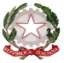 Istituto Comprensivo “F. D’AMICO”Via Soldato Pitino s. n. - 96019 Rosolini (SR)email:sric85100a@istruzione.it  - PEC: sric85100a@pec.istruzione.itSito web: www.damicorosolini.edu.it                                                                                      AL DIRIGENTE SCOLASTICO                                                      DELL’I.C. “F. D’AMICO ” ROSOLINI (SR)Il/La sottoscritto/a 	Docente di 	in servizio in qualità di docente a tempo indeterminato  presso questa Istituzione scolasticaCHIEDEdi partecipare alla selezione per l’attribuzione dell’incarico di “Animatore digitale”.A tal fine, consapevole della responsabilità penale nel caso di dichiarazioni mendaci, dichiara sotto la propria responsabilità:di essere in possesso dei titoli indicati nel curriculum vitae;di impegnarsi a realizzare quanto richiesto nell’Avviso;di impegnarsi a seguire i percorsi si formazione previsti. Allega alla presente curriculum vitae in formato europeo.Il/La sottoscritto/a autorizza il trattamento dei propri dati personali, ai sensi del Regolamento Europeo 2016/679.Data 		Firma 	